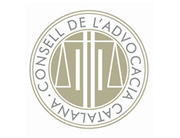 Addició de prova (art. 29 LA)Autor: Frederic Munné (advocat).............., advocat/da, actuant en la representació acreditada de .............., mitjançant el present escrit  i en compliment del que estableix l’acta d’inici, formulo i presento aquest escrit de ratificació i addició de mitjans de prova en relació amb els fets que sustenten la pretensió d’aquesta part, que són objecte del present arbitratge i que, no essent expressament acceptats per la demandada, són objecte de prova. Els mitjans de prova consisteixen en:1. Documental: dona per reproduïts tots els documents que acompanyen l’escrit de demanda.Doc. núm. 1 ..............Doc. núm. 2 ..............2. Més documental: consistent en:Doc. núm. 3. ..............Doc. núm. 4. ..............3. Interrogatori del Sr./Sra. .............., amb DNI .............., en la seva condició de .............., que va intervenir en els fets .............., i, per tant, coneix .............. . Persona que aportarà aquesta part el dia i hora que s’assenyali a l’efecte.4. Pericial: consistent en la designació del perit/a .............. per part de l’àrbitre/a per tal que emeti dictamen sobre .............. i sigui citat per a la seva ratificació i aclariments.Per tot això,SOL·LICITO A L’ÀRBITRE/A: Que tingui per proposats, dins el termini i en la forma escaient, els mitjans de prova dels quals interessa valdre’s a aquesta part, els admeti i ordeni el que sigui procedent per a la seva pràctica..............., ...... de/d’................. de .............(signatura)Nota: l’autor ha cedit els drets d’aquest model per tal que, de forma gratuïta, una tercera persona el pugui descarregar, copiar, modificar i utilitzar sense mencionar l’autoria ni la font, tant amb caràcter professional com amb caràcter no comercial, sense limitació temporal ni territorial. No n’és permesa la traducció, atès que es tracta d’un model creat per al foment del català a l’àmbit del dret.